Zwei Brüder aus VenloProbeer te achterhalen hoe de 2 broers heten:________________________________________________Wat kopen (Duitse) klanten in deze winkel? Noteer 5 typische producten, die veel verkocht worden.______________________________________________________________________________________________________________________________________________________Ga de winkel binnen en zoek 5 producten, die in Nederland goedkoper zijn dan in Duitsland.Schrijf de namen van de producten op:_____________________________________________________________________________________________________________________________2 groepsleden gaan op de foto met een enthousiaste medewerker. Je moet wel eerst vragen of dit mag!Rathaus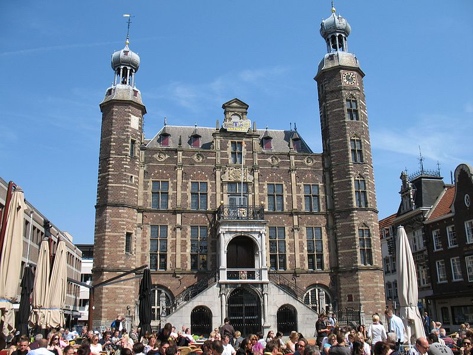 Uit welk jaar stamt ons stadhuis? Hoe hebben jullie dat ontdekt?
________________________________________________
________________________________________________
________________________________________________Laat iemand vóór het stadhuis een groepsfoto van jullie maken. Één groepslid wordt door de rest gedragen.Maak tenslotte een foto van de kleinste kroeg van Nederland.McDonald’sMaak een foto van een klant die in een hamburger bijt. Wel netjes vragen!Media Markt
Elk groepslid zoekt een film of game die hij/zij zou willen kopen. Ieder groepslid noteertde titel en de reden waarom hij/zij deze film of game zou willen kopen:__________________________________________________________________________________________________________________________________________________________________________________________________________________________________________________________________________________________________________________________________________________________________________________________________________________________________________________________________________________________________________________________________________________________________________________________________________________________________Jodenstraat
Op de Jodenstraat staan enkele kleine standbeeldjes. Noteer hier hoe deze beeldjes heten en maak een foto van elk standbeeldje: _____________________________________________________________________________________________________________________________________________________________________________________________________________________MaasboulevardDe Maasboulevard is nog vrij nieuw! Hoeveel winkels zijn er in de hoofdstraat?_______________________________________Maak een groepsfoto met uitzicht op de Maas.Ga naar de Jumbo. Hier is een roltrap. Maak een foto van 3 groepsleden die samen op de roltrap staan.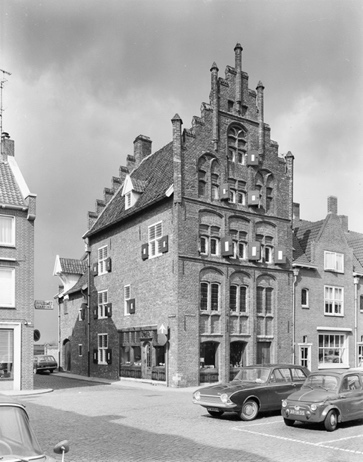 KwartelenmarktZoek het “Romerhuis” en noteer hier het huisnummer: _______________Maak een groepsfoto bij de fontein! Jullie moeten er allemaal op staan!C&A:Ga naar C&A en maak een foto van 2 groepsleden die in de lift staan.Probeer te ontdekken wat de afkorting C&A betekent! Noteer hier je antwoord:_____________________________________________MuseumBij het Limburgs Museum staat een standbeeld. 3 Groepsleden gaan met dit beeld op de foto.Wat heeft dit standbeeld met onze school te maken?______________________________________________________________________________________________________________________ParadeGa naar de Parade, nummer 28. Dit is café ”De Witte”, de oudste kroeg van Venlo. Wat kunje hier op de muur aflezen?______________________________________________________________________________________________________________________
Hoe vaak is dat gebeurd? ______________________________________Ga terug naar het startpunt.